Scenario: Everyday Living: At the doctor/hospitalGeneral ProcedureSet up the simplest interaction (shortest phrases that do the job) and ask the learner to play the role of the patient.Play the role of the employee.Praise the learner's efforts.Vary the interaction as needed Make sure to review this interaction at subsequent meetings if work is still needed.Note: blank lines and underlined words indicate that you can model the different elements that could go there.Note: Medical interactions usually have interpreters available because of the seriousness of the issues involved.  Nevertheless, it is very good for more advanced learners to practice understanding and responding to  the usual types of questions asked. The focus of this activity is primarily listening comprehension and specific responses to these questions for learners beyond beginners. The activity needs to be greatly simplified for beginners.Useful Phrases:Front Office: phrases for learnerNote: blank lines and underlined words: you can model the different elements that can go here.I have an appointment at ___ (3 pm, 10am ) with Dr _________.My name is __________.Front office: Questions learner must recognize in long or abbreviated formDate of birth?Current address?Insurance?Nurse: questions/directions learner must recognize in long or abbreviated formWhat brings you in today?Are there any changes to your health?When did the problem start?What did you take for this problem?When did you take _____?What medications are you taking?I’m going to take your blood pressure/pulse/temperature.Please step on the scale.Remove all your clothes and put on this gown.The doctor will be in shortly.Doctor: questions/directions learner must recognize in long or abbreviated formI’m going to examine you.Please lie down, sit up, turn around, and breathe deeply.Does it hurt here?Where does it hurt?On a scale of 1 to 10, what is the level of your pain?Add more phrases according to your experienceLearner: Phrases for describing issueI am having problems with ________(my stomach, my back, my leg, my nose)Yesterday  (two days ago, last week) 	I fell	I started vomiting	I felt ____ (dizzy, nauseated, tired, sleepy, disoriented)	My ____(head, back) started to hurt.	The pain is ______ (constant, comes and goes)	The pain is ________(very intense)Add more phrases according to your learner’s suggestions.Role PlaysAt the front office, arriving for an appointmentWith the nurse taking down initial information With the nurse (introducing need for rephrasing or clarification)With the doctor, explaining issueWith the doctor, responding to questions on condition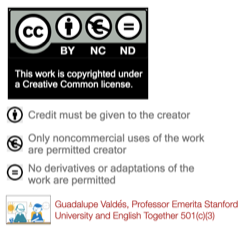 